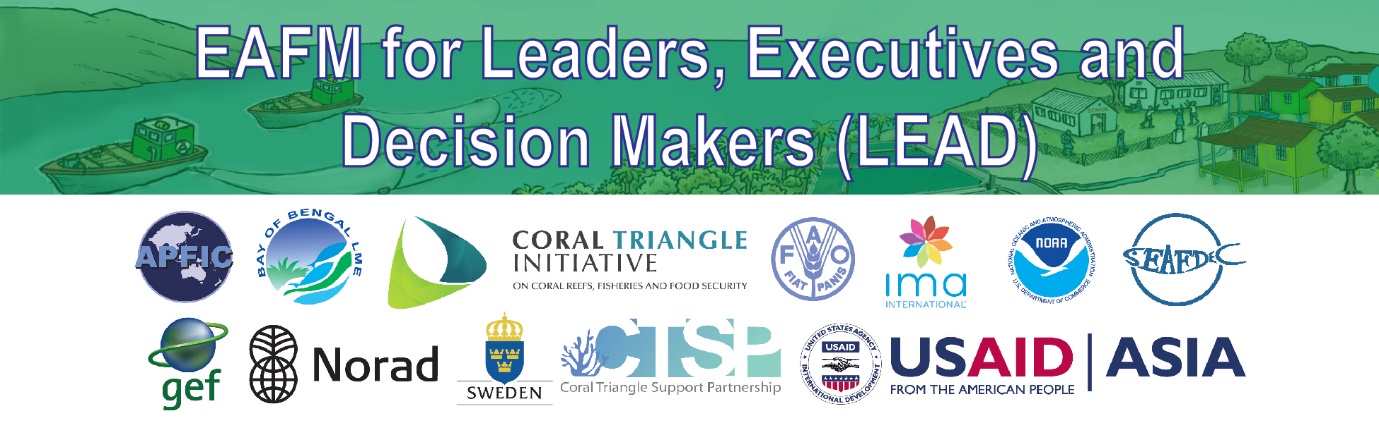 Checklist for organising a high level consultation The following provides a checklist on how the organise a high level consultation (HLC). This needs to be used at least 1 month before the event.Clarify who is main person responsible for managing the LEAD event;Identify local partners and have a key point of contact and explain that you expect logistics support ahead of event;Find out who the likely audience will be (name, position, role) to understand if they are mid/ senior level;Discuss in your team what audience likely interests/ concerns are and think how you will address and manage these (include hot topic and country);Link up with EAFM resource persons and local partners if you want to brainstorm/ask questions (email/ skype);Develop agenda and outline based on time available and type of audience;Decide who will facilitate what sessions (allocate responsibilities);Discuss with local partner what is required for them to provide;Plan logistics and preparation of materials and send to local partner (see Excel checklist for 1 day consultation);Think about suggestions for follow up actions/ commitments;Ensure you record actions agreed, lessons learnt and future commitments;Circulate report (if expected) or other form of knowledge sharing; andShare feedback and insights on eafmlearn.org  and with EAFM resource persons pool.